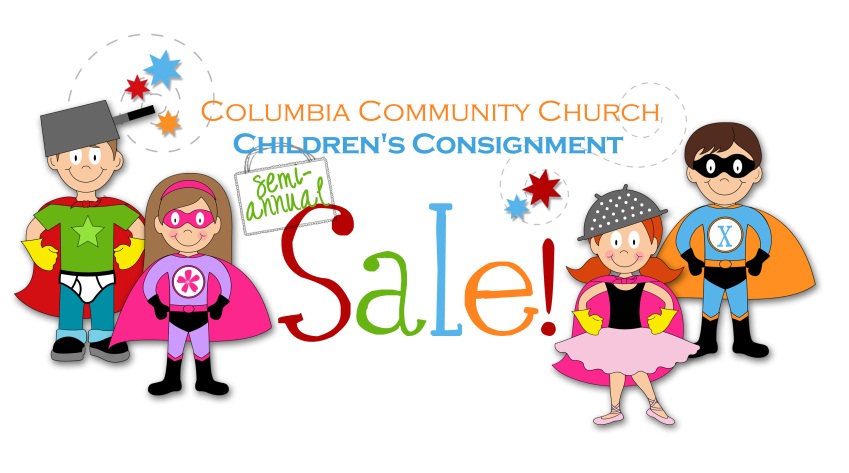 Car Seat WaiverPut your consignor number in the box above.  In order to sell a car seat at Columbia Community Children’s Consignment Sale, you must meet all five of the following requirements.  Please check [T] for true and [F] for false. T	F[ ]	[ ]		You are the original owner of this car seat.[ ]	[ ]		This car seat has never been in an accident.[ ]	[ ]		None of the parts of this car seat have been broken.[ ]	[ ]		This car seat is less than five (5) years old (check the manufacturer’s         label on the back of the car seat).             [ ]	[ ]		You have verified that this car seat is not under recall. (by calling 1-800-424-9393 or visiting www.cpsc.gov).If you answered “false” on any of these requirements, then you cannot submit this car seat for sale at Columbia Community Children’s Consignment Sale. If you answered “true” on all five of the requirements, then sign and date this waiver on the lines below. Printed Name of Consignor	Consignor’s Signature	Today’s Date